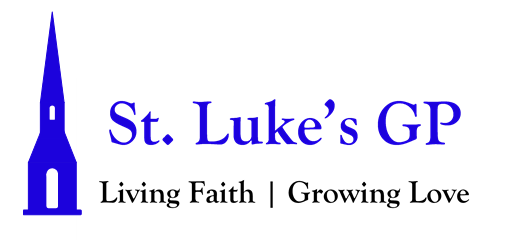 St. Luke’s Gondola Point Morning Prayer Service Proper 27 - November 8, 2020[Un-bolded words are said by one, Bolded words can be said by all.]PENITENTIAL RITE If we say we have no sin, we deceive ourselves, and the truth is not in us. But if we confess our sins, God is faithful and just, and will forgive our sins and cleanse us from all unrighteousness. 1 John 1.8, 9Dear friends in Christ, as we prepare to worship almighty God, let us with penitent and obedient hearts confess our sins, that we may obtain forgiveness by his infinite goodness and mercy.Silence is kept. Most merciful God, we confess that we have sinned against you in thought, word, and deed, by what we have done and by what we have left undone. We have not loved you with our whole heart; we have not loved our neighbours as ourselves. We are truly sorry and we humbly repent. For the sake of your Son Jesus Christ, have mercy on us and forgive us, that we may delight in your will, and walk in your ways, to the glory of your name. Amen. Almighty God have mercy upon us, pardon and deliver us from all our sins, confirm and strengthen us in all goodness, and keep us in eternal life; through Jesus Christ our Lord. Amen.Opening Hymn: God Has Got A Garden (All-Ages)MORNING PRAYERLord, open our lips, And our mouth shall proclaim your praise.O God, make speed to save us. O Lord, make haste to help us.Glory to the Father, and to the Son, and to the Holy Spirit: as it was in the beginning, is now, and will be for ever. Amen. Alleluia!The Lord is glorious in his saints: O come, let us worship.Venite Psalm 95:1-7 Come, let us sing to the Lord; * let us shout for joy to the rock of our salvation. Let us come before his presence with thanksgiving * and raise a loud shout to him with psalms. For the Lord is a great God, * and a great king above all gods. In his hand are the caverns of the earth, * and the heights of the hills are his also. The sea is his for he made it, * and his hands have moulded the dry land. Come, let us bow down, and bend the knee, * and kneel before the Lord our maker. For he is our God, and we are the people of his pasture and the sheep of his hand. * Oh, that today you would hearken to his voice!Glory to the Father, and to the Son, and to the Holy Spirit: as it was in the beginning, is now and will be for ever. Amen.The Lord is glorious in his saints: O come, let us worship.PROCLAMATION OF THE WORDA Reading from Joshua 24:1-3a, 14-25Then Joshua gathered all the tribes of Israel to Shechem, and summoned the elders, the heads, the judges, and the officers of Israel; and they presented themselves before God. 2 And Joshua said to all the people, “Thus says the Lord, the God of Israel: Long ago your ancestors—Terah and his sons Abraham and Nahor—lived beyond the Euphrates and served other gods. 3 Then I took your father Abraham from beyond the River and led him through all the land of Canaan and made his offspring many. 14 “Now therefore revere the Lord, and serve him in sincerity and in faithfulness; put away the gods that your ancestors served beyond the River and in Egypt, and serve the Lord. 15 Now if you are unwilling to serve the Lord, choose this day whom you will serve, whether the gods your ancestors served in the region beyond the River or the gods of the Amorites in whose land you are living; but as for me and my household, we will serve the Lord.” 16 Then the people answered, “Far be it from us that we should forsake the Lord to serve other gods; 17 for it is the Lord our God who brought us and our ancestors up from the land of Egypt, out of the house of slavery, and who did those great signs in our sight. He protected us along all the way that we went, and among all the peoples through whom we passed; 18 and the Lord drove out before us all the peoples, the Amorites who lived in the land. Therefore we also will serve the Lord, for he is our God.” 19 But Joshua said to the people, “You cannot serve the Lord, for he is a holy God. He is a jealous God; he will not forgive your transgressions or your sins. 20 If you forsake the Lord and serve foreign gods, then he will turn and do you harm, and consume you, after having done you good.” 21 And the people said to Joshua, “No, we will serve the Lord!” 22 Then Joshua said to the people, “You are witnesses against yourselves that you have chosen the Lord, to serve him.” And they said, “We are witnesses.” 23 He said, “Then put away the foreign gods that are among you, and incline your hearts to the Lord, the God of Israel.” 24 The people said to Joshua, “The Lord our God we will serve, and him we will obey.” 25 So Joshua made a covenant with the people that day, and made statutes and ordinances for them at Shechem.The Word of the Lord: Thanks be to God.Psalm 78:1-7Hear my teaching, O my people;incline your ears to the words of my mouth.I will open my mouth in a parable;I will declare the mysteries of ancient times.That which we have heard and known, and what our forefathers have told us, *we will not hide from their children.We will recount to generations to come the praiseworthy deeds and the power of the Lord, *and the wonderful works he has done.He gave his decrees to Jacob and established a law for Israel, *which he commanded them to teach their children;That the generations to come might know, and the children yet unborn;that they in their turn might tell it to their children;So that they might put their trust in God, *and not forget the deeds of God, but keep his commandments;Glory be to the Father, and to the Son, and to the Holy Spirit: As it was in the beginning, is now and will be for ever. Amen.A Reading from 1 Thessalonians 4:13-18.13 But we do not want you to be uninformed, brothers and sisters, about those who have died, so that you may not grieve as others do who have no hope. 14 For since we believe that Jesus died and rose again, even so, through Jesus, God will bring with him those who have died. 15 For this we declare to you by the word of the Lord, that we who are alive, who are left until the coming of the Lord, will by no means precede those who have died. 16 For the Lord himself, with a cry of command, with the archangel’s call and with the sound of God’s trumpet, will descend from heaven, and the dead in Christ will rise first. 17 Then we who are alive, who are left, will be caught up in the clouds together with them to meet the Lord in the air; and so we will be with the Lord forever. 18 Therefore encourage one another with these words.The word of the Lord: Thanks be to God.Hymn: I Have Decided To Follow Jesus (MP #272)The Lord be with you: And also with you.The Holy Gospel of our Lord Jesus Christ, according to Matthew (25:1-13). Glory to You, Lord Jesus Christ.“Then the kingdom of heaven will be like this. Ten bridesmaids took their lamps and went to meet the bridegroom. 2 Five of them were foolish, and five were wise. 3 When the foolish took their lamps, they took no oil with them; 4 but the wise took flasks of oil with their lamps. 5 As the bridegroom was delayed, all of them became drowsy and slept. 6 But at midnight there was a shout, ‘Look! Here is the bridegroom! Come out to meet him.’ 7 Then all those bridesmaids got up and trimmed their lamps. 8 The foolish said to the wise, ‘Give us some of your oil, for our lamps are going out.’ 9 But the wise replied, ‘No! there will not be enough for you and for us; you had better go to the dealers and buy some for yourselves.’ 10 And while they went to buy it, the bridegroom came, and those who were ready went with him into the wedding banquet; and the door was shut. 11 Later the other bridesmaids came also, saying, ‘Lord, lord, open to us.’ 12 But he replied, ‘Truly I tell you, I do not know you.’ 13 Keep awake therefore, for you know neither the day nor the hour.The Gospel of Christ: Praise be to You, O Christ.The Apostles’ Creed Let us confess our faith, as we say, I believe in God, the Father almighty, creator of heaven and earth. I believe in Jesus Christ, his only Son, our Lord. He was conceived by the power of the Holy Spirit and born of the Virgin Mary. He suffered under Pontius Pilate, was crucified, died, and was buried. He descended to the dead. On the third day he rose again. He ascended into heaven, and is seated at the right hand of the Father. He will come again to judge the living and the dead. I believe in the Holy Spirit, the holy catholic Church, the communion of saints, the forgiveness of sins, the resurrection of the body, and the life everlasting. Amen.INTERCESSIONSLet us pray to the Lord, saying, “Lord, hear our prayer.”Let us pray for the peace of the world: the Lord grant that we may live together in justice and faith. Lord, hear our prayer.Let us pray for this country, and especially for Queen Elizabeth, the Governor General, the Prime Minister, and all in authority: the Lord help them to serve this people according to his holy will. Lord, hear our prayer.Let us pray for children and young people: the Lord guide their growth and development.Lord, hear our prayer.Let us pray for the sick: the Lord deliver them and keep them in his love.Lord, hear our prayer.Let us pray for all who are condemned to exile, prison, harsh treatment, or hard labour, for the sake of justice and truth: the Lord support them and keep them steadfast.Lord, hear our prayer.We remember the prophets, apostles, martyrs, and all who have borne witness to the gospel: the Lord direct our lives in the same spirit of service and sacrifice.Lord, hear our prayer.Hear and answer our prayers, O Lord; Father, Son, and Holy Spirit, according to your will, and your grace.[Take a moment of silence to offer up prayers and thanksgivings, for yourself and others. Our weekly prayer list can be found in this week’s bulletin.]Almighty God, we commend to your gracious care and keeping all the men and women of our armed forces at home and abroad. Defend them day by day with your heavenly grace; strengthen them in their trials and temptations; give them courage to face the perils which beset them; and grant them a sense of your abiding presence wherever they may be; through Jesus Christ our Lord. Amen.O God, it is your will to hold both heaven and earth in a single peace. Let the design of your great love shine on the waste of our wraths and sorrows, and give peace to your Church, peace among nations, peace in our homes, and peace in our hearts; through your Son Jesus Christ our Lord. Amen.Almighty God, you have given us grace at this time with one accord to make our common supplications to you, and you have promised through your well-beloved Son that when two or three are gathered together you will hear their requests.Fulfil now our desires and petitions, as may be best for us, granting us in this world knowledge of your truth, and in the age to come eternal life; for you, Father, are good and loving, and we glorify you through your Son Jesus Christ our Lord, in the Holy Spirit, now and for ever. Amen.CollectEternal God, who caused all holy scriptures to be written for our learning, grant us so to hear them, read, mark, learn, and inwardly digest them, that we may embrace and ever hold fast the blessed hope of everlasting life, which you have given us in our Saviour Jesus Christ, who lives and reigns with you and the Holy Spirit, one God, for ever and ever. Amen.The Lord’s PrayerAnd now, as our Saviour Christ has taught us, we are bold to say, Our Father, who art in heaven, hallowed be thy name, thy kingdom come, thy will be done, on earth as it is in heaven. Give us this day our daily bread. And forgive us our trespasses, as we forgive those who trespass against us. And lead us not into temptation, but deliver us from evil. For thine is the kingdom, the power, and the glory, for ever and ever. Amen.Let us bless the Lord. Thanks be to God.Hymn: I Surrender Dismissal The grace of our Lord Jesus Christ, and the love of God, and the fellowship of the Holy Spirit, be with us all evermore. Amen.